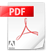 Посібник ранкові зустрічі.pdfAdobe Acrobat документ 3.2 MB Скачать100-цікавих-порад.pdfAdobe Acrobat документ 1.6 MB СкачатьПсихологія первинної шкільної неуспішносAdobe Acrobat документ 5.7 MB СкачатьМетодичний супровід МАТЕМАТИКА 1 клас.pdAdobe Acrobat документ 3.5 MB СкачатьПосібник Читацька грамотність.pdfAdobe Acrobat документ 4.0 MB СкачатьПутівник із батьківського посередництва Adobe Acrobat документ 3.5 MB Скачать